.Dedicated to Maureen Rowell (Mrs. Grrowler), with all our love.Easy dance, as easy is to love you both.STEPS AND TOUCHS SIDE & FORWARD (WITH CLAPS)(Option: clap in steps 2, 4, 6 and 8)STEP-LOCK-STEP BACK, COASTER STEPSTEP-LOCK-STEP FORWARD, TOUCHES AND STEP SIDETURNING SAILOR STEP, STEP FORWARD, PIVOT, STEP FORWARDContact: rafelcorbi@gmail.comSweet Maureen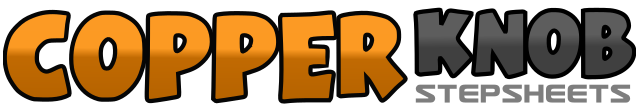 .......Count:32Wall:4Level:High Beginner - Country Style.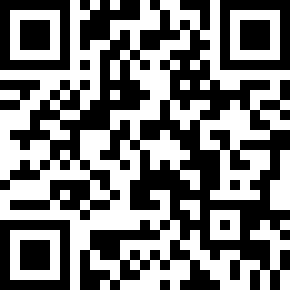 Choreographer:Rafel Corbí (ES) - June 2013Rafel Corbí (ES) - June 2013Rafel Corbí (ES) - June 2013Rafel Corbí (ES) - June 2013Rafel Corbí (ES) - June 2013.Music:Sweet Maureen - Jambalaya : (Album: At the ball Tonight 2012)Sweet Maureen - Jambalaya : (Album: At the ball Tonight 2012)Sweet Maureen - Jambalaya : (Album: At the ball Tonight 2012)Sweet Maureen - Jambalaya : (Album: At the ball Tonight 2012)Sweet Maureen - Jambalaya : (Album: At the ball Tonight 2012)........1-2Step right to right side, touch left beside right3-4Step left to left side, touch right beside left5-6Step right forward, touch left beside right7-8Step left backward, touch right beside left9-10Step right back, lock left in front of right11-12Step right back, hold (or kick left forward)13-14Step left back, right beside left15-16Step left forward, hold (or scuff right beside left)17-18Step right forward, lock right beside left19-20Step right forward, hold (or stomp up left beside rigth)21-22Touch left toe to left side,touch left toe beside right23-24Step left to left side, hold25-26Turn 1/4 to right and step right beside left, step left in place 3:0027-28Step right slightly forward, hold29-30Step left forward, pivot 1/2 turn right (weight onto right) 9:0031-32Step left forward, hold Start again!